ПРОЕКТ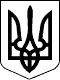 ВЕЛИКОСЕВЕРИНІВСЬКА СІЛЬСЬКА РАДА
КІРОВОГРАДСЬКОГО РАЙОНУ КІРОВОГРАДСЬКОЇ ОБЛАСТІП’ЯТНАДЦЯТА СЕСІЯ ВОСЬМОГО СКЛИКАННЯРІШЕННЯвід     травня 2018 року                                                                                            №с.Велика СеверинкаПро затвердження порядку денного XV  сесії VIII скликанняВідповідно до ст. ст. 26,42 Закону України «Про місцеве самоврядування в Україні»,  СІЛЬСЬКА РАДА ВИРІШИЛА:Затвердити наступний порядок денний  XV   сесії VIІІ скликання:1)Про затвердження порядку денного XV сесії VIII скликання.	2)Про затвердження плану роботи ради на ІІ півріччя 2018 року.          3) Про затвердження складу адміністративної комісії  при виконавчому комітеті Великосеверинівської сільської ради.4) Про внесення змін до штатного розпису Великосеверинівської сільської ради.5)Про внесення змін до рішення Великосеверинівської сільської ради від 22.12.2017 року №274 «Про сільський бюджет об’єднаної територіальної громади на 2018 рік».6)Про оприлюднення проекту рішення 
«Про встановлення місцевих податків і зборів на території Великосеверинівської об’єднаної територіальної громади 
на 2019 рік.7) Про реорганізацію будинків культури та сільських бібліотек Великосеверинівської сільської ради 8)Про розробку детального плану території у селі Підгайці  Кровоградського району Кіровоградської області.9)Про надання дозволу на розробку проекту землеустрою щодо відведення у власність земельної ділянки для будівництва та обслуговування житлового будинку господарських будівель та споруд (присадибна ділянка) в селі Підгайці гр. Приходько Олені Вікторівні.10)Про надання дозволу на розробку проекту землеустрою щодо відведення у власність земельної ділянки для будівництва та обслуговування житлового будинку господарських будівель та споруд (присадибна ділянка) в селі Підгайцігр. Приходьку Віталію Васильовичу.11)Про надання дозволу на розробку проекту землеустрою щодо відведення у власність земельної ділянки для будівництва таобслуговування житлового будинку господарських будівель та споруд (присадибна ділянка) в селі Підгайці гр. Приходьку Ростиславу Віталійовичу.12)Про надання дозволу на розробку проекту землеустрою щодо відведення у власність земельної ділянки для будівництва та обслуговування житлового будинку господарських будівель та споруд (присадибна ділянка) в селі Велика Севринка гр. Гончаренко Ірині Олексіївні.13)Про надання дозволу на розробку проекту землеустрою щодо відведення у власність земельної ділянки для ведення особистого селянського господарства в селі Велика Северинкагр. Гавриленку Юрій Федоровичу.14)Про надання дозволу на розробку проекту землеустрою щодо відведення у власність земельної ділянки для ведення особистого селянського господарства в селі Лозуватка гр. Тарасенку Юрію Олександровичу.15)Про надання дозволу на розробку проекту землеустрою щодо відведення у власність земельної ділянки для будівництва та обслуговування житлового будинку господарських будівель та споруд (присадибна ділянка) в селі Підгайцігр. Царенку Олегу Олеговичу.16)Про надання дозволу на виготовлення проекту землеустрою щодо відведення земельної ділянки в оренду в с.Підгайці гр. Вінницькому Дмитру Васильовичу.17)Про надання дозволу на виготовлення проекту землеустрою щодо відведення  земельної ділянки в оренду в с.Підгайці гр. Курінному Сергію Івановичу.18)Про надання дозволу на виготовлення проекту землеустрою щодо відведення земельної ділянки в оренду в с.Підгайці гр. Наманюку Віктору Михайловичу.19)Про затвердження проекту землеустрою щодо відведення земельної ділянки для будівництва та обслуговування житлового будинку,господарських будівель і споруд (присадибна ділянка) в с. Підгайц гр. Заболотному Ігорю Андрійовичу.20)Про затвердження проекту землеустрою щодо відведення земельної ділянки для будівництва  та обслуговування житлового будинку,господарських будівель і споруд (присадибна ділянка) в с. Підгайці гр. Деркач Ганні Лук’янівні.21)Про затвердження проекту землеустрою щодо відведення земельної ділянки для будівництва та обслуговування житлового будинку, господарських будівель і споруд (присадибна ділянка) в с. Підгайці гр. Чернишовій Тетяні Віталіївні.22)Про затвердження проекту землеустрою щодо відведення земельної ділянки для будівництва та обслуговування житлового будинку,господарських будівель і споруд (присадибна ділянка) в с. Підгайці гр. Цебі Сергію Сергійовичу.23)Про затвердження проектуземлеустрою щодо відведення земельної ділянки для будівництва та обслуговування житлового будинку, господарських будівель і споруд (присадибна ділянка) в с. Підгайці гр. Корженевській Ользі Олександрівні.24)Про затвердження проекту землеустрою щодо відведення земельної ділянки для будівництва та обслуговування житлового будинку, господарських будівель і споруд (присадибна ділянка) в с. Підгайці гр. Тригубу Олександру Івановичу.25)Про затвердження проекту землеустрою щодо відведення земельної ділянки для ведення особистого селянського господарства на території Великосеверинівської сільської ради гр. Шкорбуту Олександру Миколайовичу.26)Про затвердження проекту землеустрою щодо відведення земельної ділянки для ведення особистого селянського господарства на території Великосеверинівської сільської ради гр. Лебединцю Станіславу Олексійовичу.27)Про подовження терміну дії рішення Великосеверинівської сільської ради  № 282 від 14 липня 2016 року.28)Про подовження терміну дії рішення Великосеверинівської сільської ради № 585 від 06 квітня 2017 року.29)Інші питанняСільський голова							С.ЛЕВЧЕНКО